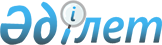 Денисов аудандық мәслихатының 2018 жылғы 29 қаңтардағы № 162 "Денисов ауданы бойынша 2018–2019 жылдарға арналған жайылымдарды басқару және оларды пайдалану жөніндегі жоспарды бекіту туралы" шешімінің күші жойылды деп тану туралыҚостанай облысы Денисов ауданы мәслихатының 2018 жылғы 15 қарашадағы № 235 шешімі. Қостанай облысының Әділет департаментінде 2018 жылғы 27 қарашада № 8128 болып тіркелді
      "Құқықтық актілер туралы" 2016 жылғы 6 сәуірдегі Қазақстан Республикасы Заңының 46-бабы 2-тармағының 4) тармақшасына сәйкес, Денисов аудандық мәслихаты ШЕШІМ ҚАБЫЛДАДЫ:
      1. Денисов аудандық мәслихатының 2018 жылғы 29 қаңтардағы № 162 "Денисов ауданы бойынша 2018–2019 жылдарға арналған жайылымдарды басқару және оларды пайдалану жөніндегі жоспарды бекіту туралы" шешімінің (Нормативтік құқықтық актілерді мемлекеттік тіркеу тізілімінде № 7514 болып тіркелген, 2018 жылғы 23 ақпандағы Қазақстан Республикасы нормативтік құқықтық актілерінің эталондық бақылау банкінде жарияланған) күші жойылды деп танылсын.
      2. Осы шешім алғашқы ресми жарияланған күнінен кейін күнтізбелік он күн өткен соң қолданысқа енгізіледі.
      "КЕЛІСІЛДІ"
      "Денисов ауданы әкімдігінің жер қатынастары
      бөлімі" мемлекеттік мекемесінің басшысы
      ___________________________ С. Жанғабулов
      2018 жыл "15" қараша
					© 2012. Қазақстан Республикасы Әділет министрлігінің «Қазақстан Республикасының Заңнама және құқықтық ақпарат институты» ШЖҚ РМК
				
      Аудандық мәслихаттың кезектен тыс сессиясының төрағасы

В. Захарчук

      Денисов аудандық мәслихатының хатшысы

А. Мұрзабаев
